THE COUNCILCity of New Orleans     HELENA MORENO		          						JP MORRELLCouncilmember-At-Large						               Councilmember -At-LargeJOSEPH I. GIARRUSSO III          LESLI D. HARRIS                      FREDDIE KING  III               EUGENE J. GREEN, JR.	  OLIVER M. THOMAS, JR.Councilmember District A	Councilmember District B          Councilmember District C         Councilmember District D          Councilmember District EAGENDASpecial Meeting of the City Councilto be held in City Council Chamber on Wednesday, January 18, 2023 at 9:00 A.M.PRESIDENT’S  CALLLORA W. JOHNSONCLERK OF COUNCILROLL CALLLORA W. JOHNSONCLERK OF COUNCILPUBLIC E-COMMENT FORMS, RULES AND INFORMATION ARE AVAILABLE AThttps://council.nola.gov/home/ORDERS OF BUSINESSPRESENTATION - JEFF ASHER, AH DATALYTICS Brief:Overview of 2022 Crime AnalysisAnnotation:TO APPEAR.LEGISLATIONS ON CRIMEBrief:DiscussionsAnnotation:ELECTRONICALLY SUBMITTED.PRESENTATION - TYRELL MORRIS, VIOLENT CRIME REDUCTION TASK FORCEBrief:Update on Crime Prevention Plan Annotation:TO APPEAR.PRESENTATION - ARTHUR WALTON, MAYOR’S OFFICE OF INTERGOVERNMENTAL AFFAIRSBrief:NOPD Superintendent National SearchAnnotation:TO APPEAR.REGULAR AGENDAMOTION - NO. M-23-11 - BY:  COUNCILMEMBERS MORENO, HARRIS, MORRELL, GREEN, GIARRUSSO, THOMAS AND KINGBrief:A Motion stating that the New Orleans Health Department shall develop a violence intervention model for the city of New Orleans that addresses the public health crisis of violence in our city using community-driven, evidence-based interventions.Annotation:ELECTRONICALLY SUBMITTED.(Council Rule 34.  Postponement Deadline 5/18/23).MOTION - NO. M-23-12 - BY:  COUNCILMEMBER HARRISBrief:Directing City Planning Commission to conduct a public hearing to consider amending and reordaining the Comprehensive Zoning Ordinance (Ordinance No. M.C.S. 4264, as amended by Ordinance No. M.C.S. 26,413 and subsequent amendments) to require security measures and crime mitigation efforts at Parking Structures and Parking Lots (principal uses), specifically within the use standards at Article 20.3.OO, 20.3.OO.1, and 20.3.OO.2, as well any related regulations, including Article 21.5.  Possible security measures and crime mitigation efforts for CPC’s consideration include, but are not limited to, required on-site employees and parking lot attendants; adequate lighting; and the installation of panic buttons, emergency call boxes, and security cameras.  CPC is also directed to consider whether certain Parking Structures and Parking Lots (principal uses) should be exempt, including those that are not open to the public; those that are locked or gated; and those below a certain number of parking spots or square footage.  Annotation:ELECTRONICALLY SUBMITTED.(Council Rule 34.  Postponement Deadline 5/18/23).(Community Development Committee recommended approval).RESOLUTION - NO. R-23-13 - BY:  COUNCILMEMBERS MORRELL AND MORENOBrief:A Resolution establishing a task force between the City of New Orleans and the Bureau of Alcohol, Tobacco, Firearms, and Explosives (ATF) to address crime.Annotation:ELECTRONICALLY SUBMITTED.(Council Rule 34.  Postponement Deadline 5/18/23).RESOLUTION - NO. R-23-14 - BY:  COUNCILMEMBERS MORRELL AND MORENOBrief:A Resolution establishing an educational program to inform the public on the epidemic of stolen firearms taken from vehicles being used in criminal activity.Annotation:ELECTRONICALLY SUBMITTED.(Council Rule 34.  Postponement Deadline 5/18/23).RESOLUTION - NO. R-23-15 - BY:  COUNCILMEMBERS MORRELL AND KINGBrief:A Resolution advocating for the enforcement of the existing juvenile curfew ordinance in the City of New Orleans.Annotation:ELECTRONICALLY SUBMITTED.(Council Rule 34.  Postponement Deadline 5/18/23).RESOLUTION - NO. R-23-16 - BY:  COUNCILMEMBERS MORRELL AND KINGBrief:A Resolution establishing a working group to develop a comprehensive plan to address truancy and juvenile curfew violations.Annotation:ELECTRONICALLY SUBMITTED.(Council Rule 34.  Postponement Deadline 5/18/23).RESOLUTION - NO. R-23-17 - BY:  COUNCILMEMBERS MORRELL, KING AND MORENOBrief:A Resolution in support of utilizing the Law Enforcement Management District of Orleans Parish to increase police presence and response times for non-violent service calls within the City of New Orleans.Annotation:ELECTRONICALLY SUBMITTED.(Council Rule 34.  Postponement Deadline 5/18/23).ORDINANCES ON FIRST READINGg:mills\council\agendas\2023\jan 18 sp.docx         PRESIDENT      JP MORRELL            Councilmember-At-Large 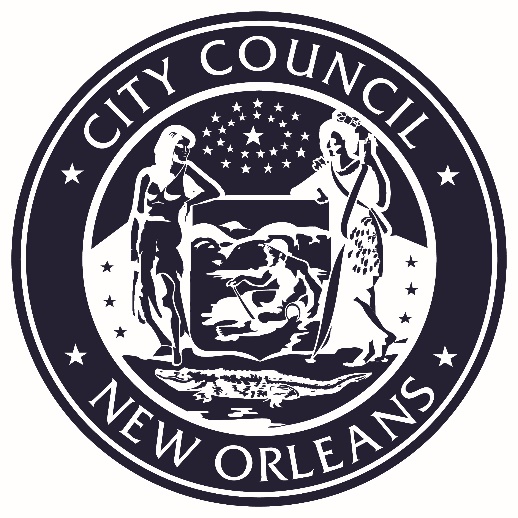 VICE PRESIDENT HELENA MORENOCouncilmember-At-Large 